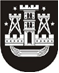 KLAIPĖDOS MIESTO SAVIVALDYBĖS TARYBASPRENDIMASDĖL  klaipėdos miesto savivaldybės tarybos 2015 m. spalio 29 d. sprendimo Nr. T2-272 „DĖL KLAIPĖDOS MIESTO SAVIVALDYBĖS ŠVIETIMO ĮSTAIGŲ DIDŽIAUSIO LEISTINO PAREIGYBIŲ SKAIČIAUS NUSTATYMO“pakeitimo2016 m. vasario 25 d. Nr. T2-50KlaipėdaVadovaudamasi Lietuvos Respublikos vietos savivaldos įstatymo 18 straipsnio 1 dalimi, Klaipėdos miesto savivaldybės taryba nusprendžia:1. Pakeisti Klaipėdos miesto savivaldybės tarybos 2015 m. spalio 29 d. sprendimą Nr. T2-272 „Dėl Klaipėdos miesto savivaldybės švietimo įstaigų didžiausio leistino pareigybių skaičiaus nustatymo“:1.1. pakeisti nurodyto sprendimo 1 priedą:1.1.1. pakeisti 26 punktą ir jį išdėstyti taip:1.1.2. pakeisti punktą „Iš viso:“ ir jį išdėstyti taip:1.2. pakeisti nurodyto sprendimo 4 priedą:1.2.1. pakeisti 2 punktą ir jį išdėstyti taip:1.2.2. pakeisti punktą „Iš viso:“ ir jį išdėstyti taip:2. Skelbti šį sprendimą Teisės aktų registre ir Klaipėdos miesto savivaldybės interneto svetainėje.„26.Klaipėdos Simono Dacho progimnazija48,00“;„Iš viso:1214,35“;„2.Klaipėdos miesto pedagogų švietimo ir kultūros centras12,75“;„Iš viso:93,50“.Savivaldybės merasVytautas Grubliauskas